行き先は、被災地令和元年 台風第19号により、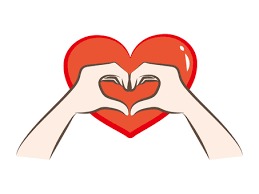 大きな被害が発生しました。この義援金は中央共同募金会に送金した後、被災者への配分が行われ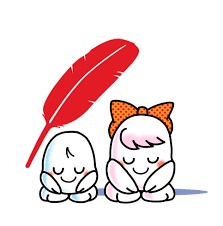 ます。　皆様のご協力をお願い申し上げます。令和元年台風第１９号災害義援金